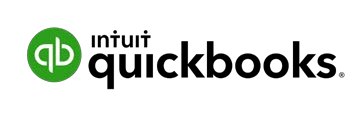 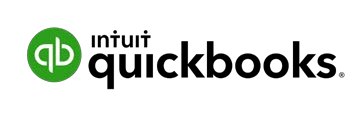 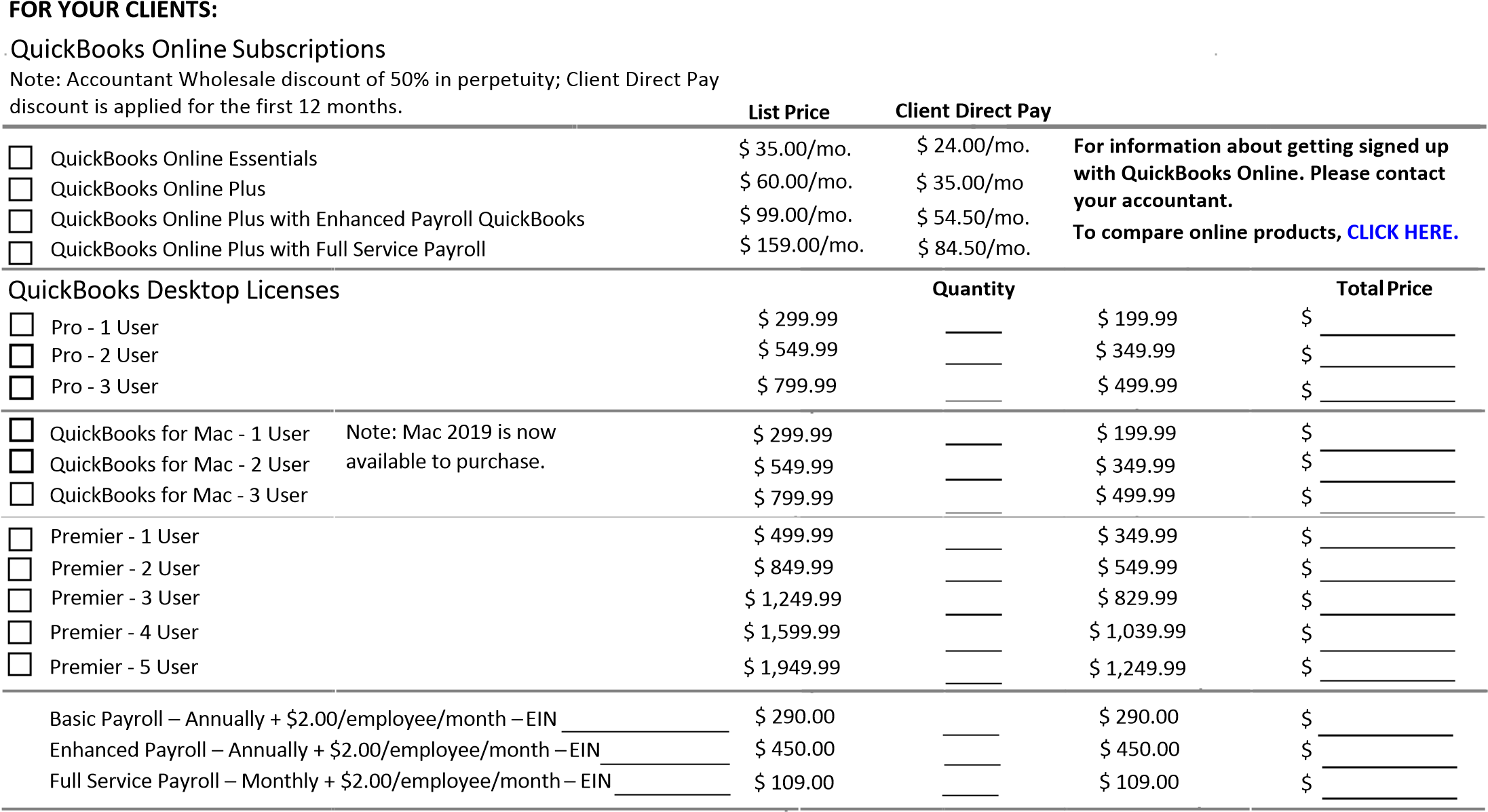 FOR YOUR FIRM : Version Protection, Accountant Copy File Transfer, and Client Collaborator Tool. Subscriptions run for 1 year, and software does not expire. Accountants Edition – Email or call for quantity specific discounts 	ProAdvisor Deluxe - Accountants Edition	$ 349.00 	ProAdvisor Deluxe with Accountant Payroll - Accountants Edition & Payroll	$ 619.00 	ProAdvisor Premier – Accountants, Enterprise, POS, Mac Editions 	$ 549.00 	ProAdvisor Premier with Accountant Payroll – Accountants, Enterprise, POS, Mac Editions & Payroll 	$ 819.00	Enhanced Accountant Payroll - Annually Renewed	$ 615.00 Choose a payment method below: 	Grand Total (Applicable Sales Tax will be added) $  Is the form of payment already on file?   Yes         No	Firm or client credit card?    Firm        ClientIf Yes, please provide last 4 digits of credit card and current expiration date below.Last 4 Digits	Expiration DateIf No, please provide a good call back number for us to reach you at below.Contact Name                                                        Call Back NumberFor a more detailed comparison chart of Enterprise options please click hereFor the product to remain active, The Enterprise subscription must be renewed annually.CLIENT INFO: Contact Name:  	Phone: Company Name: 	Email: Address (No P.O. Boxes):   	City,State,Zip:Contact Name:  	Phone: Company Name: 	Email: Address (No P.O. Boxes):   	City,State,Zip:Enterprise Annual Subscription Enterprise Annual Subscription Enterprise Annual Subscription Enterprise Annual Subscription Enterprise Annual Subscription Enterprise Annual Subscription Enterprise Annual Subscription Enterprise Annual Subscription Enterprise Annual Subscription Enterprise Annual Subscription Enterprise Annual Subscription Users Silver Edition X Gold Edition X Platinum Edition Accountant Edition X Users Silver Edition X Gold Edition X Platinum Edition X Accountant Edition X Users Annual Price X Annual Price X Annual Price X Annual Price X Users Annual Price X X Annual Price X Annual Price X 1 user $1,100 / $880 $1,100 / $880 $1,100 / $880 $1,430 / $1144 $1,76	 $1408 / $1,16 2 user $1,760 / $1408 $1,760 / $1408 $1,760 / $1408 $2,090 / $1672 $2,420 / $1936  / $1 3 user $2,200 / $1760 $2,200 / $1760 $2,200 / $1760 $2,530 / $2024 $2,860 / $2288  / $ 4 user $2,640 / $2112 $2,640 / $2112 $2,640 / $2112 $2,970 / $2376 $3,300 / $2640  / $20 5 user $3,080 / $2464 $3,080 / $2464 $3,080 / $2464 $3,410 / $2728 $3,740 / $2992 / $2 6 user $3,410 / $2728 $3,410 / $2728 $3,410 / $2728 $3,740 / $2992 $4,070 / $3256  / $ 7 user $3,740 / $2992 $3,740 / $2992 $3,740 / $2992 $4,070 / $3256 $4,400 / $3520  / $30 8 user $4,070 / $3256 $4,070 / $3256 $4,070 / $3256 $4,400 / $3520 $4,730 / $3784  / $3 9 user $4,400 / $3520 $4,400 / $3520 $4,400 / $3520 $4,730 / $3784 $5,060 / $4048  / $ 10 user $4,730 / $3784 $4,730 / $3784 $4,730 / $3784 $5,060 / $4048 $5,390 / $4312  / $ 30 user$6,930 / $6063.75 $6,930 / $6063.75 $6,930 / $6063.75 $7,260 / $6352.50 $7,590 / $6641.25 $,0 / $ The Full Service Plan provides exclusive benefits such as U.S.- based customer support, the latest product upgrades, online backup storage, and our all-new Advanced Reporting The Full Service Plan provides exclusive benefits such as U.S.- based customer support, the latest product upgrades, online backup storage, and our all-new Advanced Reporting The Full Service Plan provides exclusive benefits such as U.S.- based customer support, the latest product upgrades, online backup storage, and our all-new Advanced Reporting Full Service Plan PLUS QuickBooks Enhanced Payroll for unlimited employees - no monthly fees. This level allow you to easily pay employees, pay and file taxes. Full Service Plan PLUS QuickBooks Enhanced Payroll PLUS Advanced Inventory and Advanced Pricing (advantageous for manufacturers, wholesalers, contractors, and retailers.) 